SPORTING HOCKEY CLUB ST GERVAISSaison 2022/2023NOM :Prénom :Age :				Niveau scolaire :Poste : 				Catégorie :Main forte (gaucher/ droitier) : Comment décrirais-tu ton caractère en quelques adjectifs ?Qu’aimes-tu faire, en général ?Qu’est-ce que tu n’aimes pas faire en général ?As-tu des frères et sœurs ? Quelles sont tes centres d’intérêts en dehors du hockey sur Glace ?Pourquoi joues-tu au Hockey sur Glace ?Qu’aimes-tu particulièrement quand tu joues au hockey sur glace ?As-tu des copains dans l’équipe ? Qui sont-ils ?Quel est ton meilleur souvenir en tant que Hockeyeur ?Que souhaites-tu améliorer au cours de la saison ?A l’école, comment cela se passe-t-il ? Quelle est ta matière préférée ?As-tu déjà fait des exercices de respiration, relaxation ?Peux-tu m’écrire 3 émotions que tu as déjà ressenti ? Quelle a été ta plus grande découverte pendant ces vacances ?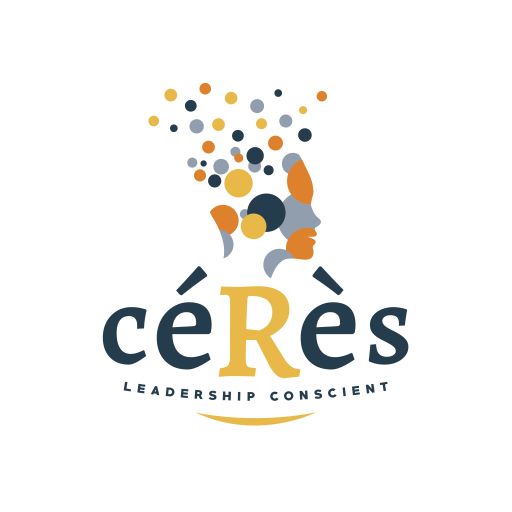 BONNE REPRISE ET BON DEBUT DE SAISONPASSIONNEMENT HOCKEY